Publicado en Madrid el 02/05/2019 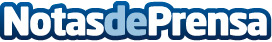 Helen Lindes revela su experiencia como madre de la mano de MUMIT , una nueva marca de joyería finaMumit es una nueva marca de joyería fina española, creada por jóvenes emprendedores, que irrumpe en el mercado español en 2018 con un nuevo concepto de joyería. Este concepto se basa en ofrecer piezas de alta joyería elaboradas en oro de 18 Kt con un diseño fresco y con una relación calidad precio inigualable, se trata de una nueva forma de entender la "joya para toda la vida". Mumit es más que joyería fina, son momentos inolvidables en la vida de las personas que perdurarán eternamente en forma de joyaDatos de contacto:Cristina García916 229 198Nota de prensa publicada en: https://www.notasdeprensa.es/helen-lindes-revela-su-experiencia-como-madre Categorias: Moda Sociedad Emprendedores http://www.notasdeprensa.es